町制施行６０周年記念令和６年度 第２６回おんがレガッタ開催要項１．目的ボート競技を通じて遠賀川の豊かな自然に親しみ、参加者相互の交流と親睦を深めるとともに、町民の「健康増進」「技術向上」及び「活力あるまちづくり」に寄与することを目的とする。２．期日令和６年５月２５日（土）、２６日（日）３．日程（※出場クルー数や天候等により、時間が変更になる場合がある）　５月２５日（土）　　　　　　　　　　　　５月２６日（日）男子の部　　　　　　　　　　　　　　　　女子の部・男女混合の部　　　７：３０～　受付開始　　　　　　　　　　　　７：３０～　受付開始　　　８：００～　開会式　　　　　　　　　　　　　８：００～　開会式　　　９：１２～　競技開始　　　　　　　　　　　　９：１２～　競技開始　　　　　　　　　表彰式（レース終了後）　　　　　　　　　　　表彰式（レース終了後）　　　　　　　　　　　　　　　　　　　　　　　　　※全日程終了後、エイトを使用した1,000ｍレースを実施する予定。４．会場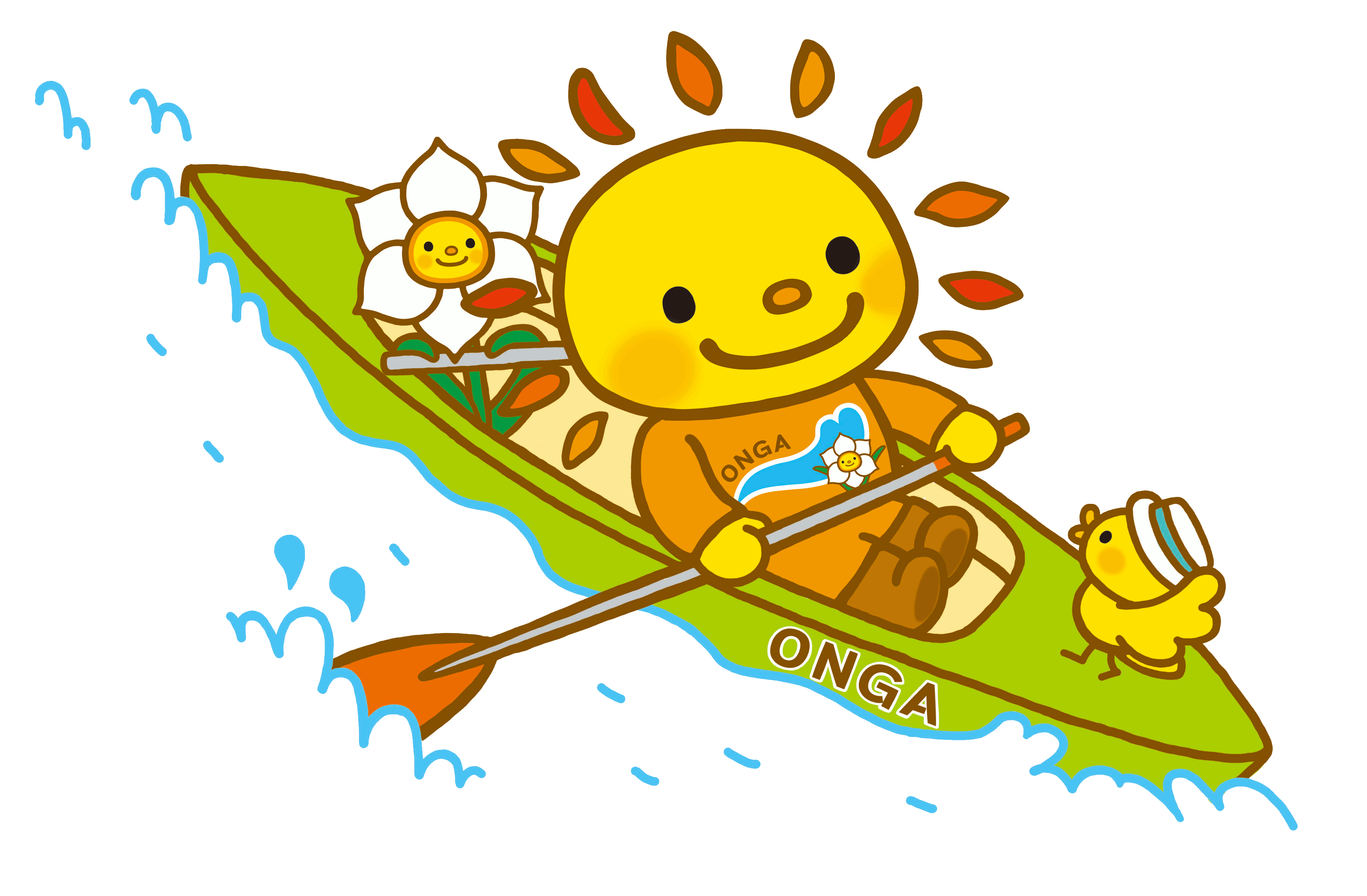 　遠賀川漕艇場（遠賀川河川敷）５．主催　遠賀町、遠賀町教育委員会６．競技規則　日本ローイング協会競技規則を準用する。７．競技種目　カーボン製ナックルフォア艇（全艇配艇方式　500ｍレース）８．募集クルー数及び参加条件前年度の全国市町村交流レガッタ大会に出場したクルーは、本大会に出場することはできない。ただし、出場権を得た際のおんがレガッタ参加クルー名簿に登載されている「漕手」を２名以上変更（漕手と補漕を入れ替えるのみは不可）する場合は、この限りではない。９．参加料　１クルーにつき３，０００円（漕手が中学生のみで構成されたクルーは無料とする。）※５月１０日（金）までに、現金書留または現金持参にてお支払いください。※中止または、辞退の場合でも参加料の返金はいたしません。10．選手資格　中学生以上の健康な人。（高校生以下の出場については、保護者の同意が必要）11．クルー編成１クルーは、８名以内（監督１名、舵手１名、漕手４名、補漕２名）とする。ただし、監督は舵手・漕手を兼ねることができる。漕手については、経験者１名以内とする。※経験者とは、高校、大学、社会人で日本ローイング協会に選手登録をした経験のある者をいう。ただし、全日本マスターズレガッタ出場における一時登録者及び65歳以上の者については、経験者とみなさない。12．組み合わせ　組み合わせ抽選は、主催者において行う。13．表彰　各部の上位３クルーを表彰する。14．留意事項本大会は、福岡県ボート協会主催の九州朝日レガッタと共同で開催する。大会前の代表者会議は行わない。レースの円滑実施及び安全確保、技術向上のため、出場クルーは、大会までに５回以上の乗艇練習を行うよう努めること。レガッタ教室や乗艇練習、指導者派遣等の申込みについては、別紙の「レガッタ教室・乗艇練習等について」に従って、必ず事前に申込みを行うこと。ナックルフォア艇及びオールについては、主催者が用意したものを使用すること。（全艇配艇方式）乗艇にあたって調整できるのは、ストレッチャー（足を固定する板）のみとし、他の部位の調整は認めない。クルーのユニフォーム、帽子等は、統一したものを用意するよう努めること。舵手については、主催者が用意するレーン番号入りビブスを着用すること。大会では、救命胴衣の着用は求めない。ただし、不安がある場合は、着用を認める。発艇時刻（出場するレースのスタート時刻）の３０分前までに「招集テント」にクルー全員が到着すること。揃わない場合は、棄権とみなす場合がある。選手の控テントの場所は、主催者が決定して指定（１つのテントに２クルー配置する）する。敷物（ブルーシート等）は、各クルーにて準備すること。敗者復活戦は行わない。本大会は、雨天決行とするが、荒天等により危険と判断した時は、大会の一時中断や競技種目の変更、または中止の判断をする場合がある。ＰＲ等のためおんがレガッタ大会の様子をカメラやドローン等で撮影します。また、広報に写真が掲載されることがあります。あらかじめご了承ください。大会及び練習中における事故等に関して、主催者は、責任を負いかねる。参加者は、各自で健康管理及び安全配慮、貴重品管理等を行うこと。今大会で、最も成績優秀かつ遠賀町内に在住又は在勤する人のみで構成された「男子の部」、「女子の部」、「男女混合の部」の各１クルーは、令和６年９月７日（土）～８日（日）に、鹿児島県薩摩川内市で開催される予定の「第３３回全国市町村交流レガッタ薩摩川内大会」への参加資格を得る。（令和６年度は、町制施行６０周年記念により３クルーを派遣予定）なお、今後の全国市町村交流レガッタ大会の参加資格を得るクルーは、以下の予定とする。・令和７年度【兵庫県豊岡市】　　男子の部、女子の部・令和８年度【福島県喜多方市】　男子の部、男女混合の部・令和９年度【千葉県香取市】　　女子の部、男女混合の部15．その他５月２６日（日）のおんがレガッタのレース終了後、エイト（漕手８人・舵手１人）を使用した1,000ｍレースを計画しており、練習会も行う予定。一緒に漕いでみたい人は、生涯学習課スポーツ文化係まで。16．出場申込み別紙の申込書に必要事項を記入の上、下記の申込み先に提出すること。持参、郵送、メール、FAXにて提出可能とする。ただし、持参の場合は、平日（８：３０～１７：００）のみ対応可とする。17．申込み締め切り　おんがレガッタ出場の申込み締め切りは、令和６年４月１９日（金）１７：００とする。18．参加申込み・参加料支払・問い合わせ先　遠賀町教育委員会　生涯学習課　スポーツ文化係　　〒８１１－４３９２　福岡県遠賀郡遠賀町大字今古賀５１３番地　　TEL 093-293-1326　　　FAX 093-293-0806　　　E-mail　syougaigakusyuu@town.onga.lg.jp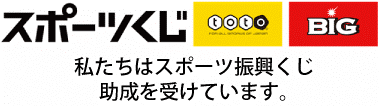 スポーツくじ（toto・BIG）は世界の第一線で活躍するアスリートの育成や、地域において、子供からお年寄りまで、だれもが、いつでも、身近にスポーツを楽しめる環境の整備など、スポーツ振興施策を実施するための財源確保の手段として、独立行政法人日本スポーツ振興センターが実施している事業です。募集クルー数参　　加　　条　　件男子の部【最大４８クルー】年齢：中学生以上性別：不問女子の部【最大１２クルー】年齢：中学生以上性別：漕手は、女性のみで構成されること（監督、舵手は不問）男女混合の部【最大２４クルー】年齢：中学生以上性別：漕手は、男性２名、女性２名で構成されること（監督、舵手は不問）